INDICAÇÃO Nº 1454/2023    Assunto: Solicita manutenção em calçada no Núcleo Residencial Porto Seguro (fotos anexas).Senhor Presidente,INDICO ao Sr. Prefeito Municipal, nos termos do Regimento Interno desta Casa de Leis, que se digne V. Ex.ª determinar à Secretaria de Obras e Serviços Públicos que execute manutenção em calçada na Rua Miguel Francisco Rossi – Porto Seguro, onde se localizam o PSF Dr. José Chaves, Quadra poliesportiva e CEMEI Rosa Masetti Paladino, pois está bastante deteriorada (fotos anexas) Tendo o exposto, espera-se que seja executado com urgência.SALA DAS SESSÕES, 25 de julho de 2023.LEILA BEDANIVereadora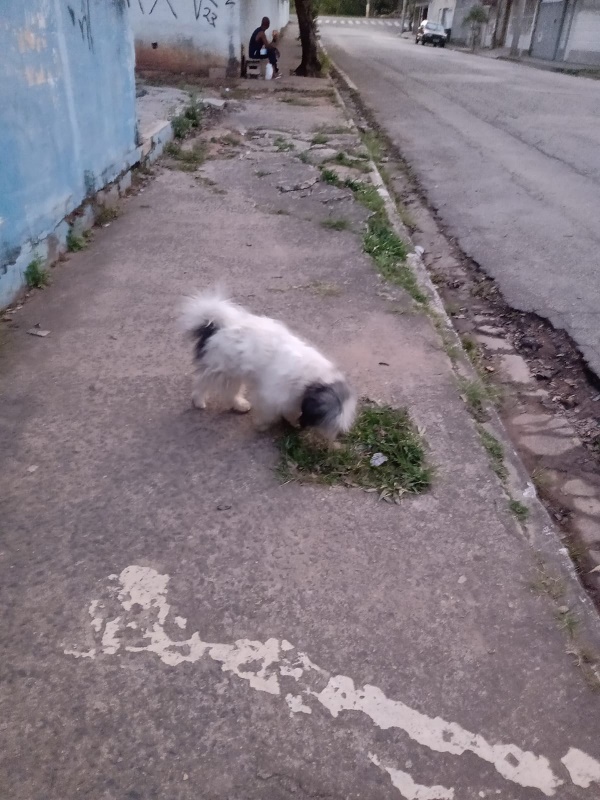 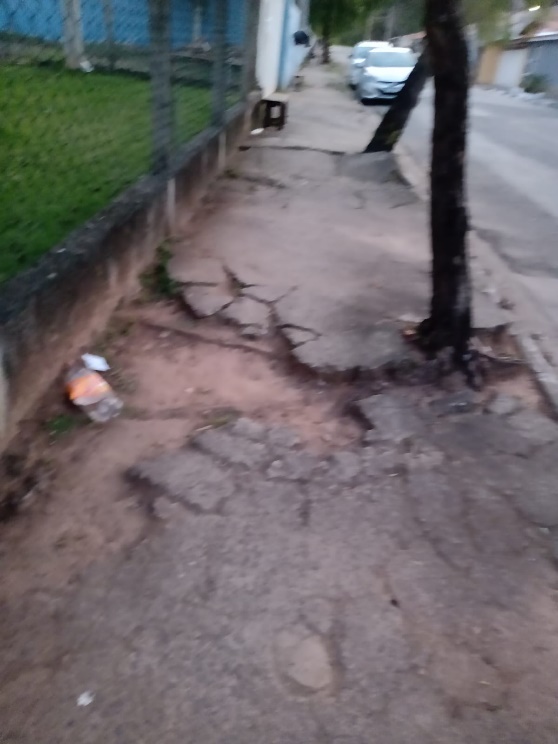 